Конспект занятия по экспериментированию для детей раннего возрастаПрограммное содержание:-вовлекать детей в элементарную исследовательскую деятельность по изучению качеств и свойств неживой природы.-познакомить детей со свойствами воды (определение температуры воды, цвет);-активизировать и обогащать словарь детей существительными, прилагательными;-развивать навыки проведения первых опытов;-развивать мышление, речь, кругозор и любознательность детей;-развивать у детей познавательный интерес, самостоятельность, наблюдательность, способность сравнивать.Материалы и оборудование: два прозрачных сосуда для воды,  два стаканчика, баночки, тарелка, краска, ложка.Ход занятияI.Вводная часть-Дорогие ребята я приглашаю вас в страну фокусов. В этой стране вы узнаете много интересного и научитесь показывать разные фокусы. Ну, что ребята отправимся в страну фокусов (ответы детей).Но чтобы попасть в эту страну нужно закрыть глаза и сказать волшебные слова: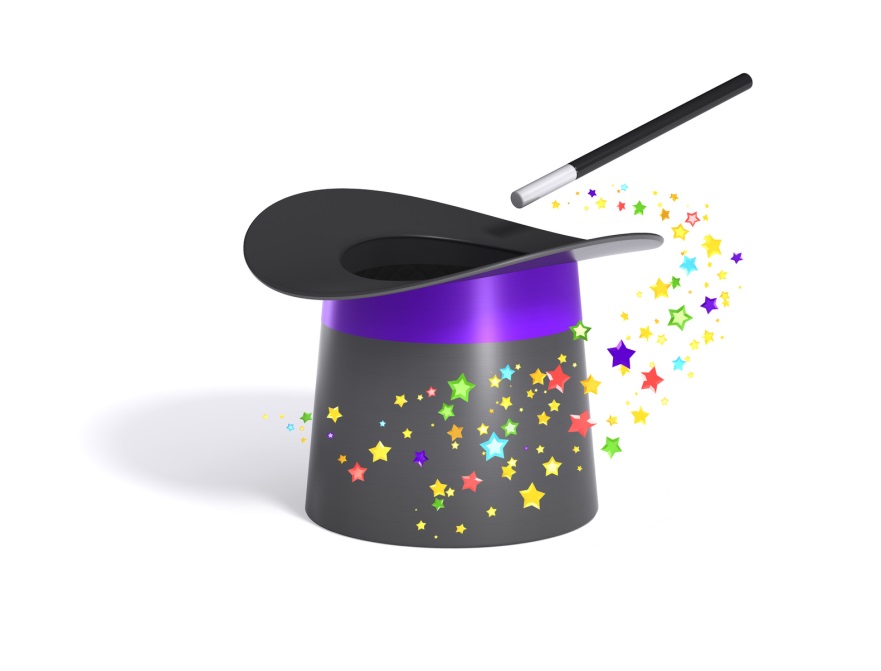 Поверчусь я, поверчусь,Покручусь я, покручусьС детками в стране фокусов я окажусь.II.Основная часть-Вот мы с вами и оказались в комнате фокусов. Ребята, а вы хотели бы научиться фокусам с водой?-Подходите к столу, где я буду учить вас показывать фокусы с водой.«Смешивание холодной и горячей воды»-У меня, ребята, два стакана с водой. В одном стакане горячая вода, а в другом холодная. (Дети определяют температуру воды на ощупь)-Какой водой лучше умываться? Горячей, холодной или тёплой? Как можно сделать тёплую воду (ответы детей)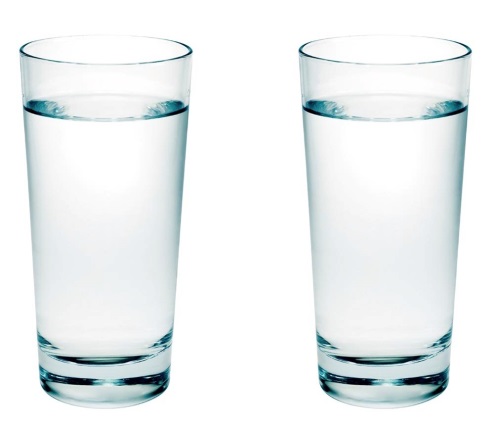 (Смешать горячую и холодную)«Цвет Воды»(Дети подходят к столам, на столах стоят стаканчики с водой, гуашь)-Ребята, возьмите один стаканчик с водой. Как вы думаете, вода прозрачная или нет?-А давайте проверим: опустим ложку в стакан,  если ложку будет видно, то вода прозрачная.-Ребята, ложку видно сквозь воду? Правильно, молодцы ложку видно, значит вода у нас какая? (прозрачная)-А сейчас мы с вами научимся второму фокусу. Посмотрите, как я его буду делать: берем ложкой немного волшебной краски, добавляем в стаканчик и размешиваем, и смотрим, что же происходит.-Какого цвета стала вода? Правильно, красного.-А теперь вы мне покажите фокус, что у вас получиться. Какая вода получилась у вас? Молодцы, тоже красная.-Ребята, скажите, а сейчас вода прозрачная или нет?-А давайте проверим. Опустим ложку в стакан, если ложку не видно, значит вода не прозрачная. Ребята, видно ложку? Правильно, не видно значит, вода не прозрачная стала.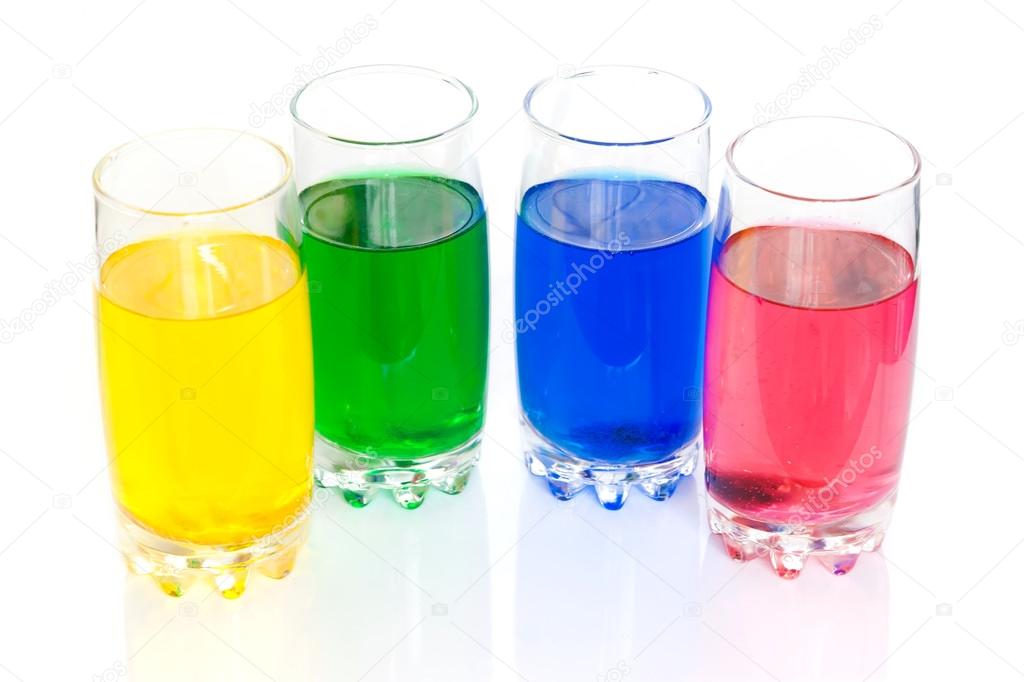 Физкультминутка «Дождик»Дождик, дождик, веселей(встряхивают поочередно правую и левую кисть руки)Капай, капай не жалей(показывают капельки дождя на ладошке)Только нас не замочи(грозят дождику указательным пальчиком)Зря в окошко не стучи(наклоняются и стучат по коленям ладошками).«Вкус воды»-Ребята, а какая вода на вкус? Попробуйте-А если в воду добавить сахар. Какая она?-А теперь попробуйте добавить ложку варенья и перемешать.-Вода может менять свой вкус в зависимости от того что в нее добавили.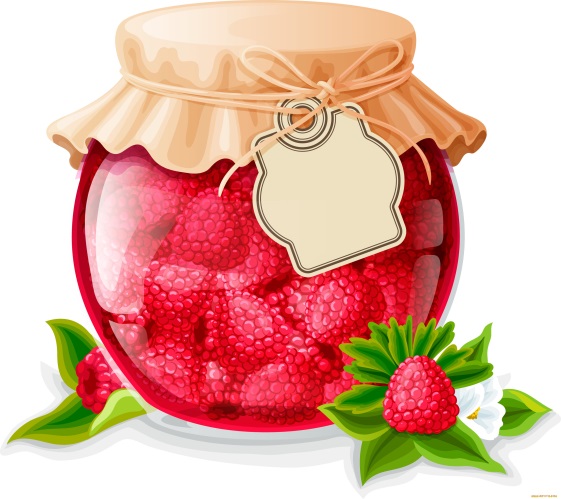 «Разноцветная вода»Для проведения фокуса необходимо взять банки с закручивающимися крышками. В банки заранее наливается вода. Воспитатель показывает всем, что вода обыкновенная, закрывает платком, затем говорит волшебные слова:«Была водичка простой, стань водичка цветной» (и взмахивает волшебным султанчиком)  Дети встряхивают воду в банке, вода окрашивается в нужный цвет. (Внутренняя сторона крышек покрыта акварельной краской)-Какого цвета стала ваша водичка (ответы детей) 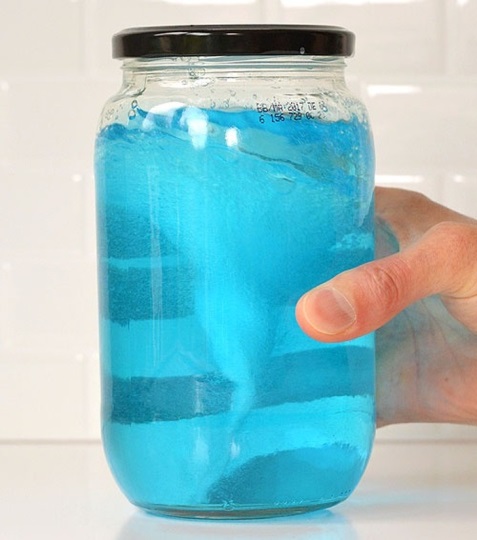 -Ребята наша комната фокусов уже закрывается и нам нужно возвращаться в детский сад.Поверчусь я, поверчусь,Покручусь я, покручусьИ в детский садик с детками я вернусь.III.Заключительная частьМне очень понравилось сегодня учить вас фокусам.Вы все фокусы запомнили? Сейчас проверим.Что надо сделать, чтобы получилась тёплая вода?Если видно ложку значит вода какая?